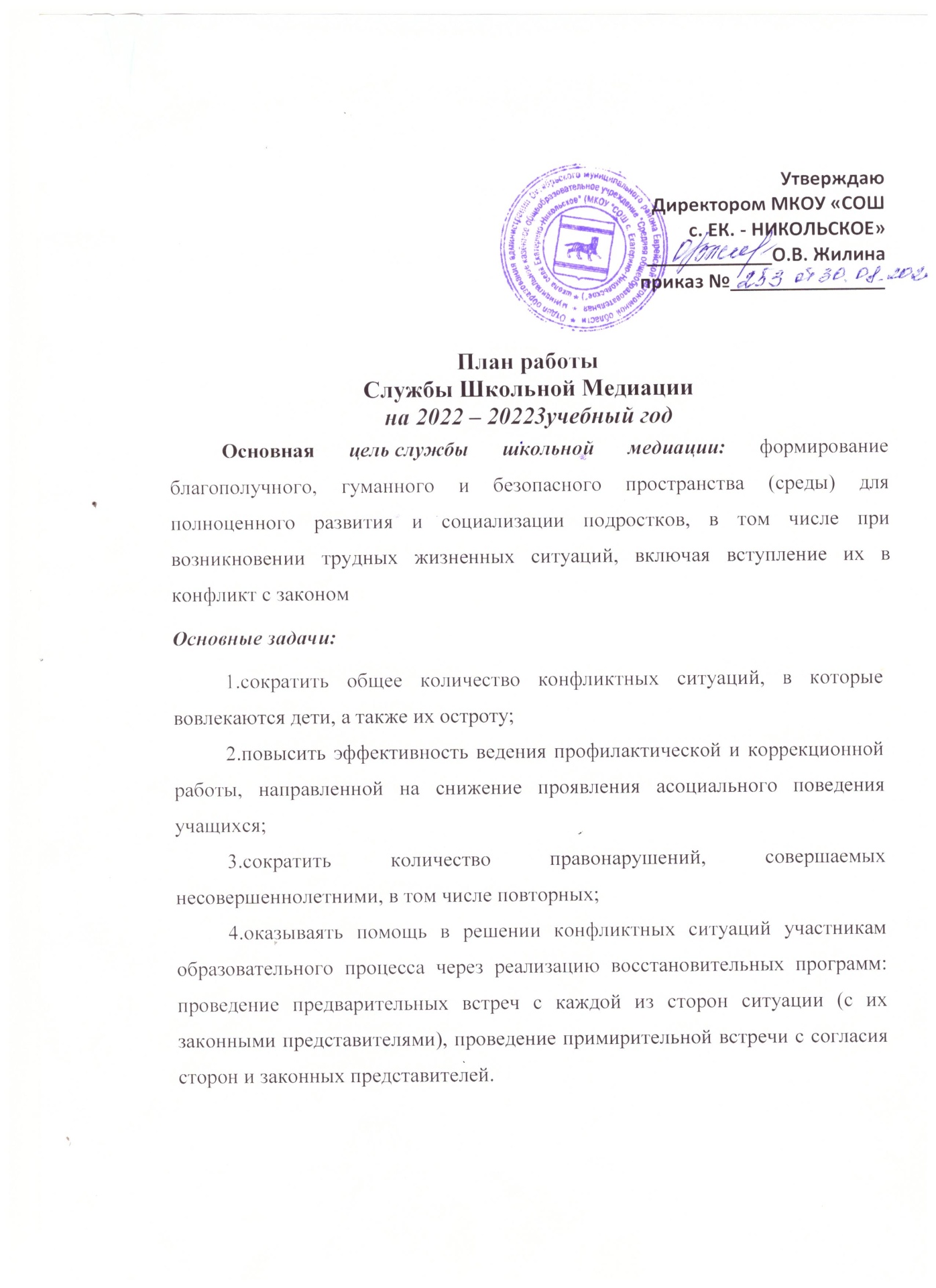 педагог – психолог 						Е.А.Татарченкоп/пМероприятияСроки проведенияСроки проведенияОтветственные лицаОрганизационно – методическая работаОрганизационно – методическая работаОрганизационно – методическая работаОрганизационно – методическая работаОрганизационно – методическая работа1Решение организационных вопросов деятельности службы: корректировка плана работы, определение режима работы,   разработка серии занятий по обучению работе по восстановительным программам медиаторов, формирование нового состава службы  школьной медиациисентябрь- октябрькуратор, члены СШМкуратор, члены СШМ2Информационно– методическое совещание с классными руководителями «Работа школьной службы медиации»сентябрькуратор, зам. директора по ВРкуратор, зам. директора по ВР3Информирование обучающихся школы о работе СШМв течение годаРуководитель школьной службы медиации, члены СШМРуководитель школьной службы медиации, члены СШМ4Информирование родителей  вновь прибывших учеников с работой СШМв течение года (родительские собрания)члены СШМ, классные руководителичлены СШМ, классные руководители5Проведение примирительных встречПо необходимости, в течение учебного годаРуководитель СШМРуководитель СШМ6Размещение информации о СШМ на сайте школысентябрь - майРуководитель ШСМРуководитель ШСМ7Участие в проведении классного часа в 6 классе школы «Как дружить и уважать?» ОктябрьПедагог – психологПедагог – психолог8Классный час «Класс без конфликтов» 6, 7,8,9 классыНоябрьРуководитель шсм.классные руководителиРуководитель шсм.классные руководители9Классный час «Конструктивно о разрешении конфликтов» 6, 7,8,9 классыДекабрьПедагог - психологПедагог - психолог10Классный час «Позитивное и негативное» (интерактивная беседа) 8 классыЯнварьРуководитель СШМ,классные руководителиРуководитель СШМ,классные руководители11Классный час «Учимся строить отношения» (ролевая игра) 9 классыФевральклассные руководителиклассные руководители12Беседа  на тему «Школьные конфликты» 5 классФевральПедагог – психологПедагог – психолог13Участие в семинарах, совещаниях, направленных на повышение квалификации в сфере деятельности СШМпо планучлены СШМчлены СШМ14Анкетирование «Как вы обычно ведете себя в конфликтной ситуации, когда ссоритесь?».6,7 классМартПедагог - психологПедагог - психолог15Занятия  «Как пережить обиду ?». 6 класс.Апрельмедиатормедиатор16Сотрудничество с Советом профилактики Школыв течение учебного годаРуководитель ШСМ, члены СШМРуководитель ШСМ, члены СШМ17Изучение литературы по восстановительной медиацииСамообразование членов ШСМПросветительская деятельностьПросветительская деятельностьПросветительская деятельностьПросветительская деятельностьПросветительская деятельность1.Оформление стенда «Служба Школьной Медиации» с информацией о работе СШММай